新 书 推 荐中文书名：《有意诚信：聪明的公司如何领导道德革命，为什么这对我们所有人都有好处》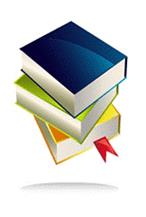 英文书名：INTENTIONAL INTEGRITY: How Smart Companies Can Lead an Ethical Revolution—and Why That’s Good for All of Us作    者：Robert Chesnut出 版 社：St. Marin’s Press代理公司：ANA/Cindy Zhang页    数：390页出版时间：2020年6月代理地区：中国大陆、台湾审读资料：电子稿类    型：经管内容简介：“举手表决——在这个集体中谁正直？”空中食宿（Airbnb）旅游网站的总法律顾问罗伯特·切斯纳特（Robert Chesnut）向新员工做每一次演讲正是从这个直接而又常常令人不安的问题开始。
 给正直下定义很不容易难。一旦正直被理解为“说真话，守信用”，那就不仅仅是遵守字面意义，而是信守法律的精神。但在工作场所变得越来越多样化、全球化和相互联系的这一时刻，对正直的沉默造成了对与错的模棱两可，使每个人都不确定，为少数人打开了为自私行为合理化的大门。对大多数传统机构的信任度下降了，包括对政府、宗教组织等机构，而且这种不信任也笼罩在科技领域。但是，这正是公司的切入点；随着人们对企业的信心下降，他们开始向雇主寻求稳定。
    在《有意诚信：聪明的公司如何领导道德革命，为什么这对我们所有人都有好处》（INTENTIONAL INTEGRITY: How Smart Companies Can Lead an Ethical Revolution —and Why That’s Good for All of Us）这部作品中，切斯纳特为企业领导者提供了一个六步流程，以培养和管理工作中的诚信文化。他解释了伦理和实践的基本原理和法律背景，并提出了一些情景，以说明深入客观地思考工作场所文化的细微差别。
 我们将永远需要政府管理国防、基础设施和基本社会职能，但是，切斯纳特认为，私营部门有责任使用敏感性和灵活性，如果他们采取正直的行动，就能取得更大的进步。作者简介：    罗伯特·切斯纳特（Robert Chesnut）是空中食宿Airbnb，Inc.的总法律顾问，他先后毕业于弗吉尼亚大学（University of Virginia）和哈佛法学院（Harvard Law School），曾在美国司法部（U.S. Justice Department）当14年检察官。他于1999年加入易趣（eBay）是易趣的第三位律师，并成立了易趣的信托和安全（Trust and Safety）团队。他于2016年加入Airbnb，负责监管全球125名法律专业人士的团队，开发了一个受欢迎的员工计划——“诚信就在这里（Integrity Belongs Here）”，以帮助在整个公司文化中推动合规性。媒体评价:“对企业的道德期望正从‘不做坏事’奇妙地转变为‘做好事’。企业及其领导人需要把道德和诚信放在他们的使命和文化的中心。罗伯特是一位内部人士，他在两家代表性的硅谷（Silicon Valley）公司把做好事和做生意结合起来。他的书中包含了一些精巧、实用的建议，供那些想做得好、做得好的人参考。”             ——雷德·霍夫曼（Reid Hoffman）, 人际关系网(LinkedIn)的创始人，著有《闪电战》（Blitzscaling）一书   “在过去20年里，罗伯特是对更加棘手商业诚信挑战最奋力搏斗的人。他的深刻洞察力将指导你如何将诚信融入你的文化。现在，我们比以往任何时候都更需要有人来引领在商界针对诚信领导一场建设性的、直接对话——罗伯特正好提供了这样一个机会。”—— 惠普和eBay前首席执行官 梅格·惠特曼（Meg Whitman）谢谢您的阅读！请将回馈信息发至：张滢（Cindy Zhang)安德鲁·纳伯格联合国际有限公司北京代表处北京市海淀区中关村大街甲59号中国人民大学文化大厦1705室，100872电 话：010-82504506传 真：010-82504200Email:  Cindy@nurnberg.com.cn 网 址: http://www.nurnberg.com.cn 新浪微博：http://weibo.com/nurnberg 豆瓣小站：http://site.douban.com/110577/ 微信订阅号：安德鲁书讯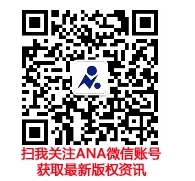 